Los jurados en forma unánime y teniendo en cuenta que el Trabajo de Grado titulado: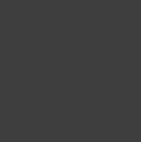 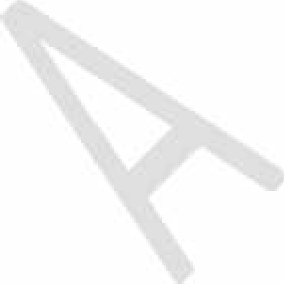 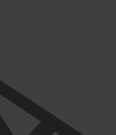 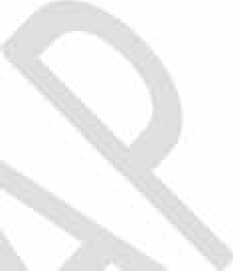 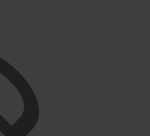 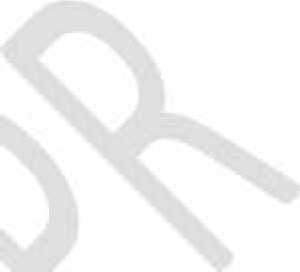 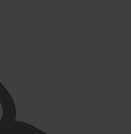 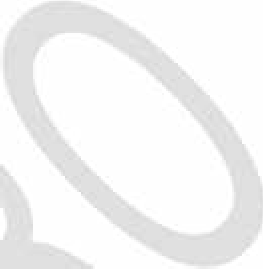 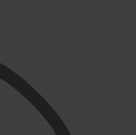 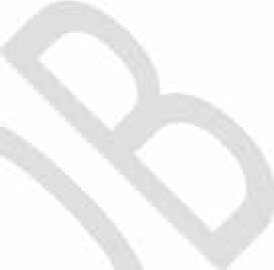 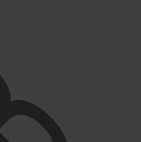 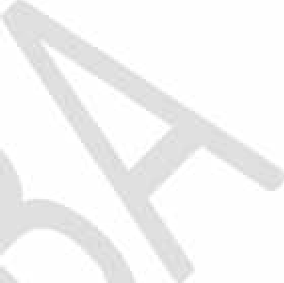 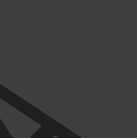 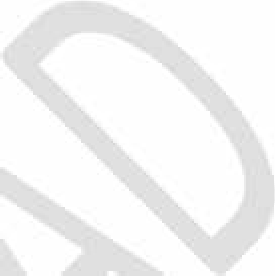 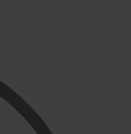 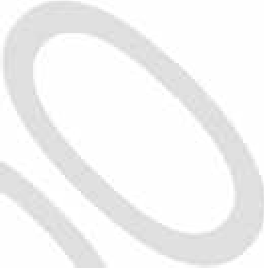 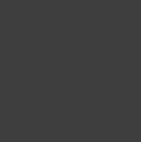 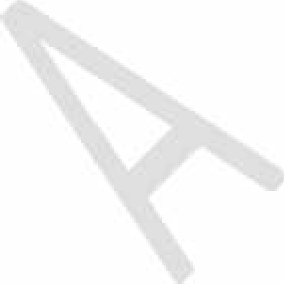 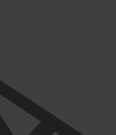 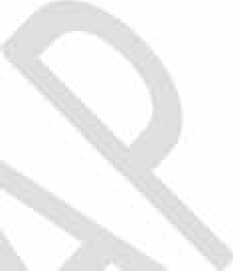 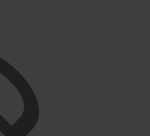 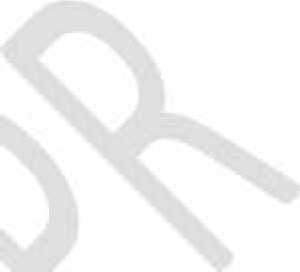 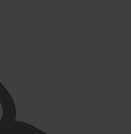 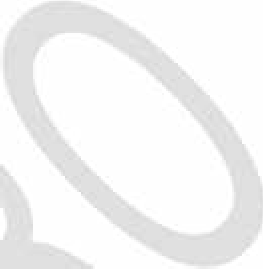 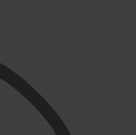 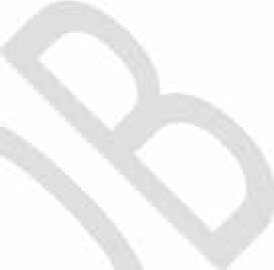 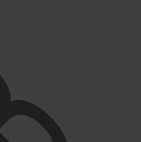 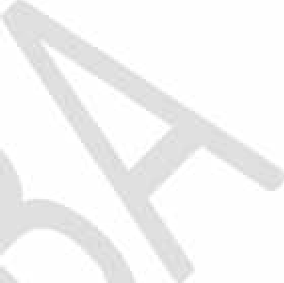 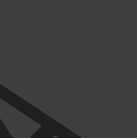 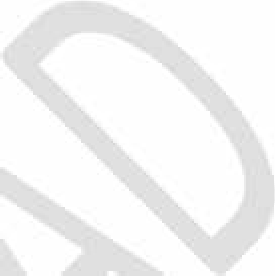 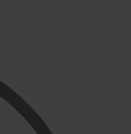 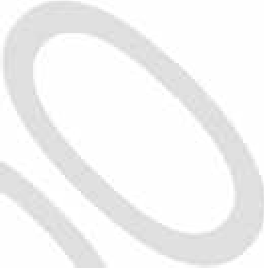 Si usted ha accedido a este formato a través de un medio diferente al sitio http://web.www3.unicordoba.edu.co/es/calidad/documentos asegúrese que ésta es la versión vigente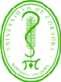 UNIVERSIDAD DE CÓRDOBACÓDIGO:UNIVERSIDAD DE CÓRDOBAFDOC-XXUNIVERSIDAD DE CÓRDOBAVERSIÓN: 01UNIVERSIDAD DE CÓRDOBAEMISIÓN:XXXPÁGINAFORMATO 8.SOLICITUD DE MENCIÓN MERITORIA O LAUREADA DEL TRABAJO DE INVESTIGACIÓN O EXTENSIÓNEMISIÓN:XXXPÁGINAFORMATO 8.SOLICITUD DE MENCIÓN MERITORIA O LAUREADA DEL TRABAJO DE INVESTIGACIÓN O EXTENSIÓN1 de 1Departamento:Programa:Lugar y Fecha:Nombre del Jurado:Cedula de Ciudadanía:Firma del jurado:Nombre del Jurado:Cedula de Ciudadanía:Firma del jurado:Nombre del Coordinador Comité Acreditación y Currículo del Programa:Cedula de Ciudadanía:Firma del Coordinador: